Church of St. Patrick Parish Registration for Faith Formation 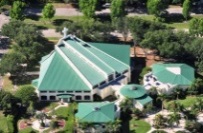 (All families/students must be registered with the Church of Saint Patrick. If you are already registered, please check “N” for New Register?)Today’s Date:___________________________ New Register? Y___ N___   Would you like envelopes? Y___ N___    						Envelope#_____________Mailing Address __________________________________________________________________	City__________________________________ State________  Zip ______________________ First & Last name ____________________________________ cell/work# _________________Email:________________________________ Religion: ___________________________Date of Birth: ____________ Baptized: Y___ N___ First Communion: Y___N___ Confirmation: Y___ N___ Occupation: _____________Marital Status: _______ Married by a Priest Y__N__First & Last name _____________________________ Maiden Name:_________________ cell/work# ________________ Email:_____________________________ Religion: ______________Date of Birth: ____________ Baptized: Y___ N___ First Communion: Y___N___ Confirmation: Y____ N___ Occupation: _____________Marital Status: _______ Married by a Priest Y__ N__EMERGENCY CONTACT: First & Last Name _______________________________________________	Home Phone ___________________	E-mail__________________________________Address __________________________________________________________________ 	Cell # __________________________	Relationship _____________________________________* Required for Faith Formation:      please provide a copy of Baptism, First Eucharist, and/or Confirmation certificate if received at another church.PLEASE SEE OTHER SIDEGroups/Organizations/Volunteer opportunities                        “Then since the gifts we have differ according to the grace that was given to each of us:  If it is a gift of prophecy, we should prophesy as much as our faith tells us; if it is a gift of practical service, let us devote ourselves to serving; if it is teaching, to teach; if it is encouraging, to encourage. When you give, you should give generously from the heart; if you are put in charge, you must be conscientious; if you do works of mercy, let it be because you enjoy doing them.”  Romans 12:6-8  Please circle the ministry or group in which you are interested (please circle any that apply.) ALTAR SERVER	OUTREACH	USHER     	HEALTH & CARING MINISTRY	LECTOREUCHARISTIC MINISTER	CHOIR	KNIGHTS OF COLUMBUS	WOMEN’S CLUB	LADIES KC AUXILIARY		COFFEE & DONUTS	BIBLE STUDY		PRAYER GROUPWELCOME COMMITTEE	FAITH FORMATION TEACHER	YOUTH GROUPBEREAVEMENT COMMITTEE	OTHER__________________________Names of people interested:_________________________________________________________________Phone#__________________________For more information about these ministries, volunteer opportunities and groups, please call the office at 
(941) 378-1703 x300. Please mail this form to 7900 Bee Ridge Road, Sarasota, FL 34241, or drop in the collection basket during Mass, or bring by our office Monday-Friday, 8:30-4:30.  The office is located to the right of the main church, down the hall.Thanks very much and welcome to The Church of St. Patrick!FOR OFFICE USE ONLY:FAITH FORMATION:  Paid:    $__________ on 	/ 	/ 	(cash/check/waived) #_____________ Rec'd by: _________ (initial)                                         Faith Formation Fee Schedule: (Check one)  ___ 1 child $55.	___ 2nd  Child $40  (Total cost for two children: $95). Three or more children are NO COST. Please denote “Faith Formation on your check made payable to: Church of St. Patrick or go on line to pay: churchofstpatrick.org                            														Form Updated: 9/2015CHILDRENFirst Name(Last name only if family name is different)GenderLast Grade CompletedBirth Date(M/D/YY)BaptizedBaptismName of Church1st EucharistFirst EucharistName of ChurchConfirmation*Enroll in Faith Formation?Personal/Medical/
Educational ConcernsM/FY/NY/NY/NM/FY/NY/NY/NM/FY/NY/NY/NM/FY/NY/NY/NM/FY/NY/NY/N